SONUMobile: +91-8512094097					                            E-Mail: giet.13.dme53@gmail.comOBJECTIVETo work for an organization this provides me the opportunity to improve my skills and knowledge to growth along with the organization objective    SCHOLASTIC              SCHOLASTIC ACHIEVEMENTS1st Position in dream project presentation in technical feast at GIET, Sonipat3rd position in athletic race at giet, sonipat3rd position in constructive mind in technical feast at giet, sonipat3rd position in writing competition at S.V.M.SCHOOL ,delhi  COMPUTER SKILLS INTERESTSBasic fundamental knowledge of MS word ,PowerPoint and excel  Technical  Knowledge of AutoCAD Master in hardware and networking in height’s institute at delhi  INTERNSHIPS/TRAINING1Month Training  in A.K AUTOMATIC MICROTURNER AT ROHTAK  ( HARYANA).STRENGTHSEnthusiastic, energetic and hard working professional with a thirst to learn new things. Patient listener, positive thinker with proactive attitude.Focussed on completing work on time.Quick learnerINTERESTSExperimenting New Technical Things. Personal Dossier.Date of Birth: 30th April 1996Father’s Name: Mr. Swami nath guptaMother’s Name: Mrs sughandhi guptaCurrent Address: E-3/40, SHIV RAM PARK, NANGLOI DELHI-41.Languages Known: Hindi, English.DECLARATIONI hereby declare that the given above information is true to the best of my knowledge and belief and can be supported with reliable documents when needed.Date -......................				                                                   Signature - ..................QUALIFICATION		 YEAR OF PASSINGSCHOOL/COLLEGE(BOARD/UNIVERSITY)Percentage Obtained Xth    2011SHRI VISWAKARMA MODEL SR. SEC. SCHOOL 7.6DIPLOMA In Mechanical.   2016Gateway Institute of Engineering and Technology67.36%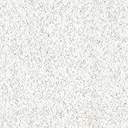 